Российская Федерация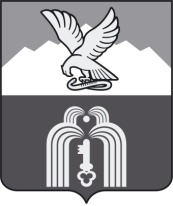 Р Е Ш Е Н И ЕДумы города ПятигорскаСтавропольского краяО внесении изменений в решение Думы города Пятигорска «О гербе города Пятигорска»В соответствии с Федеральным законом от 6 октября 2003 года № 131-ФЗ «Об общих принципах организации местного самоуправления в Российской Федерации», Федеральным законом от 14 марта 2022 года № 60-ФЗ «О внесении изменений в отдельные законодательные акты Российской Федерации», Уставом муниципального образования города-курорта Пятигорска,Дума города ПятигорскаРЕШИЛА:1. Внести в Положение о гербе муниципального образования города-курорта Пятигорска Ставропольского края, утвержденное решением Думы города Пятигорска от 27 сентября 2007 года № 119-18 ГД, следующие изменения:1) пункты 4.1 и 4.2 изложить в следующей редакции:«4.1. Герб города-курорта Пятигорска в многоцветном варианте помещается на бланках:1) муниципальных правовых актов Думы города Пятигорска;2) муниципальных правовых актов Главы города Пятигорска;3) Главы города Пятигорска;4) председателя Думы города Пятигорска.4.2. Одноцветный вариант герба города-курорта Пятигорска помещается на бланках:1) Думы города Пятигорска;2) администрации города Пятигорска;3) Контрольно-счетной комиссии города Пятигорска;4) председателя Контрольно-счетной комиссии города Пятигорска;5) иных органов администрации города Пятигорска, наделенных правами юридического лица.»;2) дополнить пунктом 4.2.1  следующего содержания:«4.2.1. Герб города-курорта Пятигорска в многоцветном варианте помещается:1) на фасаде зданий органов местного самоуправления города-курорта Пятигорска;2) в залах заседаний органов местного самоуправления города-курорта Пятигорска;3) в рабочих кабинетах председателя Думы города Пятигорска, заместителей председателя Думы города Пятигорска, Главы города Пятигорска, заместителей главы администрации города Пятигорска, председателя Контрольно-счетной комиссии города Пятигорска.».2. Настоящее решение вступает в силу со дня его официального опубликования.ПредседательДумы города Пятигорска                                                            Л.В. ПохилькоГлава города Пятигорска                                                           Д.Ю.Ворошилов31 мая 2023 г.№ 13-27 РД